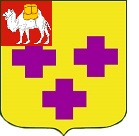 Собрание депутатов города ТроицкаЧелябинской областиПятый созывДвадцать седьмое заседаниеР Е Ш Е Н И Еот 29.06.2017г. № 102      г. ТроицкО внесении изменений в решение Собрания депутатов города Троицка от 28.01.2016 года № 7 «Об утверждении Положения об оплате труда работников муниципальных бюджет-ных и автономных учреждений физической культуры и спорта, подведомственных Управлению по спорту, туризму и делам молодежи администрации города Троицка»В соответствии с Трудовым кодексом Российской Федерации, Федеральным законом от 6 октября 2003 года № 131-ФЗ «Об общих принципах организации местного самоуправления в Российской Федерации», постановлением администрации города Троицка от 04.12.2014 г. № 638 «О введении новых систем оплаты труда работников муниципальных бюджетных, автономных и казенных учреждений, оплата труда которых в настоящее время осуществляется на основе Единой тарифной сетки по оплате труда работников муниципальных учреждений города Троицка» и в целях совершенствования организации заработной платы, стимулирования деятельности бюджетных и автономных учреждений по оказанию муниципальных услуг, повышению качества муниципальных услуг и результативности деятельности указанных учреждений Собрание депутатов города ТроицкаРЕШАЕТ:Внести в решение Собрания депутатов города Троицка от 28.01.2016 года № 7 «Об утверждении Положения об оплате труда работников муниципальных бюджетных и автономных учреждений физической культуры и спорта, подведомственных Управлению по спорту, туризму и делам молодежи администрации города Троицка» следующие изменения:- дополнить пунктом 1.1 следующего содержания:«1.1. Положение об оплате труда работников муниципальных и автономных учреждений физической культуры и спорта, подведомственных Управлению по спорту, туризму и делам молодежи администрации города Троицка не распространяется на муниципальное бюджетное образовательное учреждение дополнительного образования «Спортивная школа «Юниор» города Троицка Челябинской области». Настоящее решение опубликовать в газете «Вперёд».Настоящее решение вступает в силу со дня его официального                     опубликования и распространяет свое действие на правоотношения, возникшие с 1 июня 2017 года.Председатель Собрания депутатов города Троицка						        В.Ю. ЧухнинГлава города Троицка							        А.Г. Виноградов